        														Krzyżowice, dnia ................................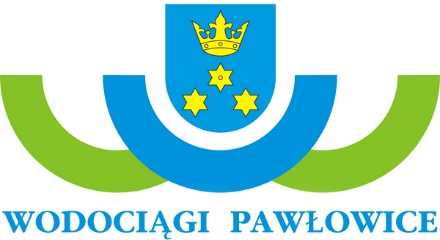 ....................................................................... (IMIĘ, NAZWISKO, WŁAŚCICIELA/ WSPÓŁWŁAŚCICIELA)....................................................................... (ADRES: ULICA, NR DOMU, MIESZKANIA)....................................................................... (KOD POCZTOWY, MIEJSCOWOŚĆ)....................................................................... (PESEL LUB NIP)....................................................................... (NR TELEFONU)                                               WNIOSEK O ROZWIĄZANIE UMOWY  O ZAOPATRZENIE W WODĘ I/LUB ODPROWADZANIE ŚCIEKÓWZwracam się z prośbą o rozwiązanie umowy  o zaopatrzenie w wodę i/lub odprowadzanie ścieków *  Nr ……………………………………. z dnia …………………………….do nieruchomości / działki* mieszczącej się przy ul.   ……………………………. ……………………..  w miejscowości ………………………………………… Stan wodomierza głównego nr ………………………. na dzień …………………. wynosi …………..  m3 Powodem rozwiązania umowy jest (proszę zaznaczyć właściwy kwadrat):□ likwidacja przyłączy□ zmiana właściciela lub użytkownika nieruchomości□ utratą tytułu prawnego do nieruchomości/lokalu□ inne ……………………………………………..Uwagi:  ………………………………………………………………………W załączeniu przekazuję (proszę zaznaczyć właściwy kwadrat; nie dotyczy przypadku likwidacji przyłącza):□ protokół zdawczo – odbiorczy z przekazania nieruchomości z podanym stanem wodomierzy □ dokument potwierdzający zmianę właściciela lub użytkownika nieruchomości (np. wypis z KW, akt notarialny ) …………………………………………………………………………….Dane  właściciela nieruchomości  ……………………………………………………Adres zamieszkania/ siedziby ……………………………………………………………………………………………..Informujemy, że rozwiązanie to zgodnie z § 15 ust. 1 w/w umowy, nastąpi za uprzednim trzymiesięcznym okresem wypowiedzenia. Jeżeli w okresie wypowiedzenia, nowy właściciel lub użytkownik nieruchomości podpisze z Przedsiębiorstwem umowę o zaopatrzenie w wodę i/lub odprowadzenie ścieków, wchodzącą w życie w tym okresie i dotyczącą tej nieruchomości, dotychczasowa umowa ulega rozwiązaniu z dniem wejścia w życie nowej umowy.………..……………………………………………………….                (czytelny podpis wnioskodawcy)*Niepotrzebne skreślićAdministratorem Danych Osobowych (Administratorem) są WODOCIĄGI PAWŁOWICE, ul. Orla 11, 43-254 Krzyżowice, tel. 32 210 28 80, e-mail: wodociagi@pawlowice.pl, Dane osobowe są przetwarzane przez Administratora:W celu podjęcia działań przed zawarciem umowy lub wykonaniem zlecenia oraz w celu realizacji podpisanej umowy lub zlecenia W pozostałych celach związanych z prowadzoną działalnością gospodarczą, w szczególności                 z tytułu dochodzenia roszczeń z tytułu prowadzenia działalności.Kontakt z Inspektorem Ochrony Danych: iod@twojabi.netDane osobowe będą przechowywane przez okres wynikający z przepisów prawa, umowy oraz po zakończeniu umowy w celu wypełnienia obowiązku prawnego ciążącego na Administratorze. Każda osoba, której dane dotyczą ma prawo dostępu do treści swoich danych, ich sprostowania, usunięcia, ograniczenia przetwarzania, prawo do przenoszenia danych, prawo do wniesienia sprzeciwu, prawo do cofnięcia zgody w dowolnym momencie. Osoba, której dane dotyczą ma prawo do wniesienia skargi do Organu Kontrolującego, gdy uzna, iż przetwarzanie danych osobowych jej dotyczących narusza przepisy ogólnego rozporządzenia o ochronie danych osobowych z dnia 27 kwietnia 2016 roku. Dane będą przekazywane innym odbiorcom wyłącznie w przypadku wystąpienia obowiązku prawnego. Dane nie są przekazywane do państw trzecich.